Geospatial Portal Usage Report (last 30 days)June 27, 2016 to July 25, 2006 (Public GIS) PortalECY 38.7%DFW 24.4%DNR 10.5%DOT 26%Others (9) .2June 27, 2016 to July 25, 2006 (State GIS Portal)ECY 8.6%DFW 4.5%DNR DOT 86%Others 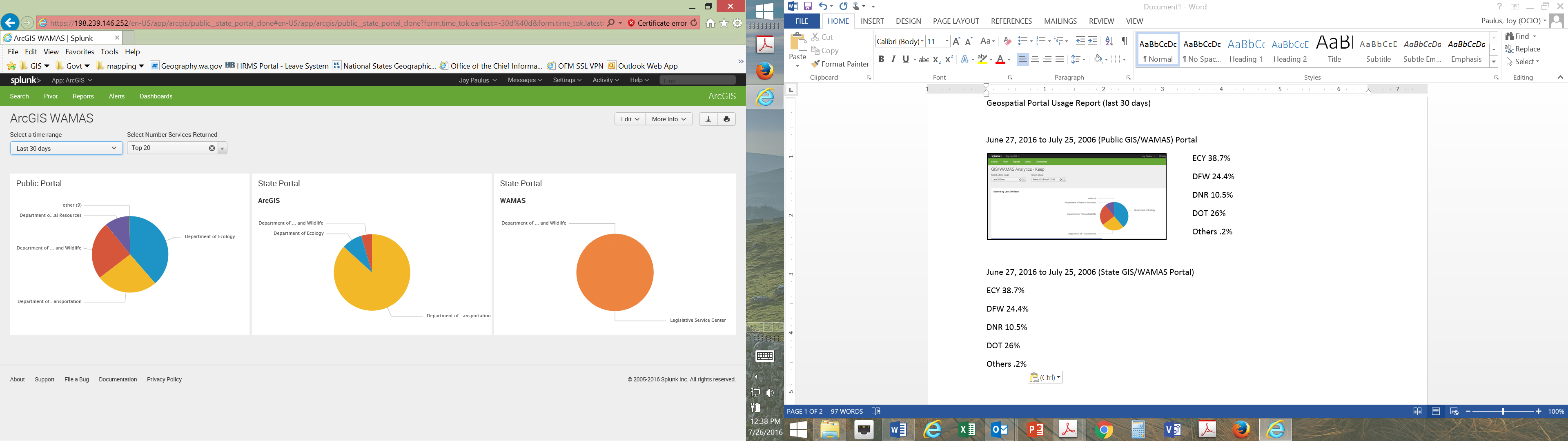 Year to Data for GeoPortal & WAMAS (July 25, 2015 thru July 26, 2016)Public GeoPortal (21)ECY 16%DOT 30%DFW 23.7%DNR 27%Others (17)State GeoPortal (8)ECY 3.4%DOT 94%DFW 1.8%DNR .25%Others (4)WAMAS DOTDFWDOTDOR 		1%DSHSMILLeg Services 99%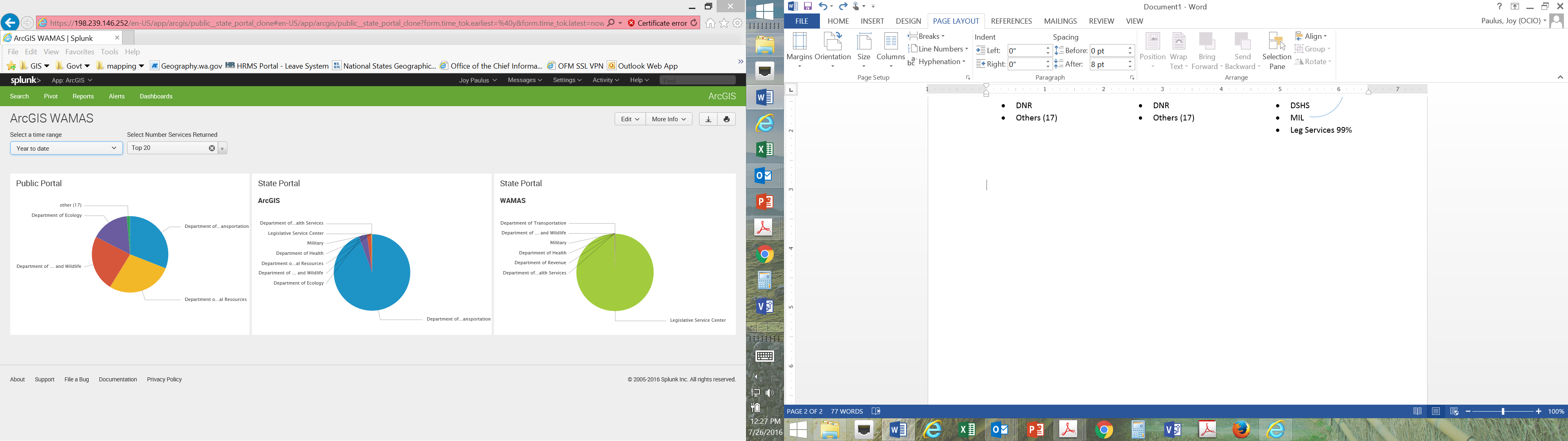 Note:  this reporting system was just launched in June so it’s not necessarily tracking all usage as IP addresses are being added and corrected at WaTech.  It should be better over time.